ПОЛОЖЕНИЕО ПРОВЕДЕНИИ ИНТЕРНЕТ-ЭСТАФЕТЫ «ПОБЕДИМ ИНСУЛЬТ И ИНФАРКТ ВМЕСТЕ!»ОБЩИЕ ПОЛОЖЕНИЯИнтернет-эстафета «Победим инсульт и инфаркт вместе!» проводится в рамках единого дня борьбы с инфарктом и инсультом (15 марта), организованного на территории города Томска и Томской области по инициативе Департамента здравоохранения Томской области.Настоящее положение определяет цели, задачи и порядок проведения интернет-эстафеты «Победим инсульт и инфаркт вместе!» (далее интернет-эстафета).Цель интернет-эстафеты: повышение информированности учащихся общеобразовательных учреждений города Томска и Томской области о признаках инсульта и инфаркта, и необходимости своевременного вызова скорой помощи.1.3. Целевая аудитория интернет-эстафеты: школьники от 11 до 18 лет города Томска и Томской области.МЕСТО И ДАТА ПРОВЕДЕНИЯ2.1 Интернет-эстафета стартует 14.03.2018 года в группах «Будь здоров, Томск!» в социальных сетях ВКонтакте и Одноклассники. Интернет-эстафета в социальных сетях длится до 05.04.2018 года. Итоги интернет-эстафеты будут подведены 07.04.2018.ОРГАНИЗАТОРЫ3.1. Организаторы интернет-эстафеты:Департамент здравоохранения Томской области (ОГБУЗ «Центр медицинской профилактики»), Департамент общего образования Томской области.ПОРЯДОК ПРОВЕДЕНИЯ4.1. В группах «Будь здоров, Томск!» в социальных сетях ВКонтакте и Одноклассники размещается пост (изображение, текст, хештеги) – объявление и описание правил проведения эстафеты.4.2. Школьникам, у которых есть аккаунт в социальных сетях ВКонтакте и/или Одноклассники, необходимо разместить пост из группы «Будь здоров, Томск!» на своей страничке (с помощью репоста) и передать эстафету друзьям.4.3. При совершении репоста записи из нашей группы «Будь здоров, Томск!» в посте на своей странице участник интернет-эстафеты указывает профили школьников с предложением продолжить эстафету (интернет-эстафету необходимо передать как минимум 3 пользователям). Ребятам, чьи профили указаны в посте, необходимо также репостнуть запись, разместить факт об инфаркте/инсульте (признаки, доврачебная помощь, профилактика, факторы риска и т.д.), передать эстафету друзьям, указав их в сообщении при помощи @, а также добавить к записи хештег школы, в которой он обучается.4.4. Вид поста интернет-эстафеты «Победим инсульт и инфаркт вместе!» в группах «Будь здоров, Томск!» в социальных сетях – см. Приложение 1 к Положению.4.5. По окончании интернет-эстафеты всем школам-участникам отправляется изображение – грамота «За участие в интернет-эстафете «Победим инсульт и инфаркт вместе!»  для размещения на сайте организации.Приложение 1 к ПоложениюВид поста интернет-эстафеты «Победим инсульт и инфаркт вместе!»в группах «Будь здоров, Томск!» в социальных сетяхКартинка: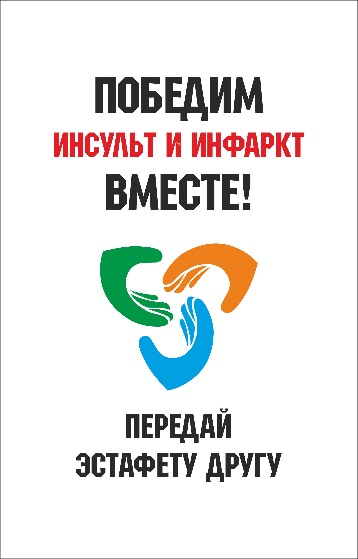 Текст поста:«Победим инсульт и инфаркт вместе!Чем больше ты знаешь, тем более ты защищен.Чем больше ты знаешь, тем большему количеству людей сможешь помочь.Участвуй в эстафете! Поделись постом, выложи факт об инфаркте или инсульте (признаки заболеваний, доврачебная помощь, профилактика, факторы риска, исторические факты, литературные герои и известные личности, перенесшие данные заболевания), передай эстафету трем друзьям. И не забудь поставить хэштег своей школы!#томскпротивинфаркта #томскпротивинсульта #вместепротивинфаркта #вместепротивинсульта»Текст записи на личных страницах пользователей должен выглядеть следующим образом:От инфаркта погибает ежегодно … человек в России   #школа№16Передаю эстафету @batalovafit (Ксения Баталова), @https://vk.com/id146421314 (Людмила Григорьева), @https://vk.com/id306987420 (Алена Соловьева)Репост записи интернет-эстафеты «Победим инсульт и инфаркт вместе!»